                                                                                   ОТЧЕТ                                   ООО " УК " Содружество АВАНГАРД"                                             о выполненных работах и оказанных услугах                по управлению и эксплуатации жилой части многоквартирного дома по адресу:                            г.Санкт - Петербург улица Победы дом 3                                                                        за 2012 год             Общая площадь жилых и общественных помещений здания:        10 915,1 м²                                                                                 Количество квартир:           72                                                       Подземный паркинг, машино- мест:           24                                                                             Количество подъездов:           2                                                                                  Количество лифтов:           6                                                                                                 Этажность:          14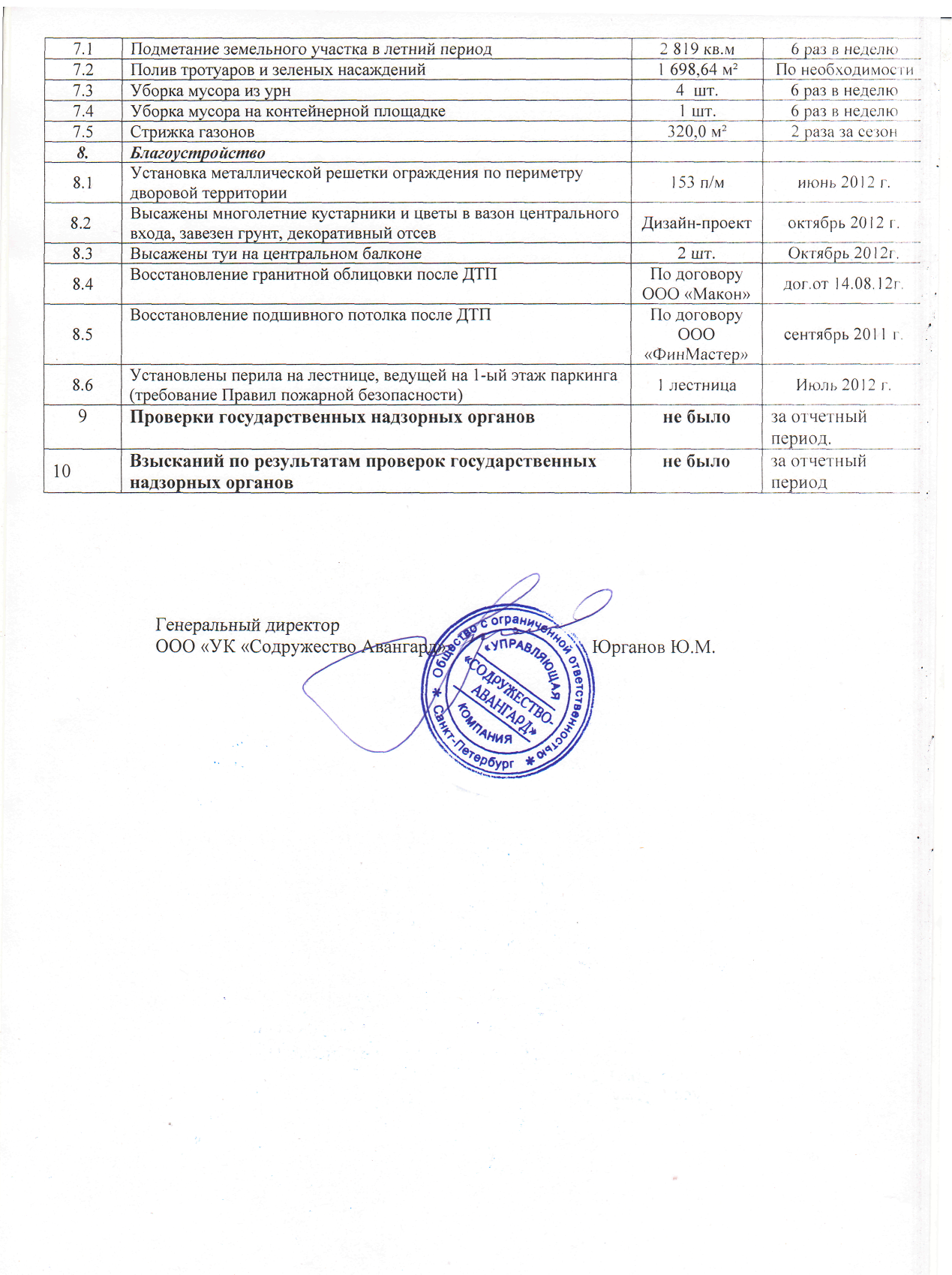 №№п/п                                 Наименование работОбъемыПериодичность1.Услуги по управлению многоквартирным домом:1.1.Заключены договора:1.1.1Доп.соглашение № 2 от 13.02.2012 г. к  договору  энергоснабжения № 35115 от 05.05.2010 г.   ОАО «Петербургская сбытовая компания» Администриро-ваниеПостоянно1.1.2Договор теплоснабжения № 11007 от 01.09.2012 г.ОАО  «Тепловая сеть Санкт-Петербурга»Администриро-ваниепостоянно1.1.3Договор на прием сточных вод и загрязняющих веществ № 15-613576-ЖФ-ВО от 16.08.2012 г. с ГУП «Водоканал Санкт-Петербург»Администриро-ваниеПостоянно1.1.4Договор на отпуск питьевой воды № 14-519096-ЖФ-ВС от 31.01.2011 г. с ГУП «Водоканал Санкт-Петербург» (временный)Администриро-ваниепостоянно1.1.5Договор № В7ОРЕ-ОО51900 от 20.01.2011 г. на техническое обслуживание лифтов ООО " ОТИС Лифт"Администриро-ваниепостоянно1.1.6Договор № 143-МБ/11 от 01.03.2011 г. на вывоз и утилизацию твердых бытовых отходов и крупногабаритного мусора ООО " Контраст"Администриро-ваниепостоянно1.1.7Договор оказания услуг связи № 17125932 от 16.02.2011 г. " Северо-Западный Телеком"Администриро-ваниеПостоянно1.1.8Договор № 40 от 16.06.2011 г. на оказание охранных услуг " АКРОН-БЕЗОПАСНОСТЬ"Администриро-ваниепостоянно1.1.9Договор № 1000-16/20  от 18.04 2011 г. о приеме платежей " Сбербанк России"Администриро-ваниеПостоянно1.1.10Соглашение на осуществление паспортно-регистрационного обслуживания от        г.Администриро-ваниепостоянно1.1.11Договор № 059 -М от 07.08. 2012 г.  Радио -трансляционная сеть Санкт-ПетербургаАдминистриро-ваниепостоянно1.1.12Договор № 492 от 01.04.2012 г. возмездного оказания услуг по профилактической дератизации ОАО «Станция профилактической дезинфекции»Администриро-ваниеПостоянно1.1.13Доп. Соглашение б/н от 13.10.2011 г. к договору № 36682 от 03.12.2009 г. ЗАО ЛИНДСТРЕМ об услугах по уходу за предоставляемыми вестибюльными коврикамиАдминистриро-ваниепостоянно1.1.14Договор № С-60-872  от 28.11.2011 г.   об оказании услуг  связи ООО " ОБИТ"Администриро-ваниеПостоянно1.1.15Договор " С-28-140/БЦ от 08.09.2011 г. о предоставлении телекоммуникационных услуг ООО " ОБИТ"Администриро-ваниепостоянно1.2Оформление и ведение технической документации на дом (опера-тивные журналы, журналы приема и учета заявок, инструктажей по ТБ обслуживающего персонала, учета энергоресурсов)8 журналовежедневно1.3.Расчет платы за жилищно-коммунальные услуги72 квартиры24 машино-местаежемесячно1.4.Работа с должниками: направлено  уведомлений собственникам помещений, имеющим задолженность по оплате жилищно-коммунальных услуг более 10 000 руб., о необходимости ее погашения27 уведомленийЗа отчетный период1.5.Обучены лица, из числа административно-технического персонала, ответственные  за электрохозяйство, тепловую энергоустановку, организацию работы лифтов, за пожарную безопасность4ежегодно1.6.Проведена аттестация обслуживающего персонала (электрики, сантехники, диспетчеры, дворники, уборщицы) на знание правил и норм производственной санитарии и техники безопасности6 человекежегодно1.7.Управляющий дома и бухгалтер ведут приемы проживающих граждан Понедельник с 10-12Среда с 17-19еженедельно1.8.Проводилась работа по выполнению гарантийных обязательств по выполнению гарантийных обязательств Застройщика ООО " Сэтл Сити" по местам общего пользования и жилым помещениям:1.8.1.Устранение протечек грунтовых вод в местах прохода канализационных выпусков через стены 1-го этажа паркинга, установка решеток на ливнестоки1-ый этаж паркингаиюль 2011 г.1.8.2.Восстановление штукатурки и окраска стен паркинга1-ый этаж паркингаиюль 2011 г.1.8.3.Произведены работы по монтажу асфальтового покрытия для создания необходимого уклона 1-ый этаж паркингаоктябрь 2012 г.1.8.4.Установка угловой защиты стены,  дорожных знаков, обзорных зеркал1-ый этаж паркингаоктябрь 2012 г.1.8.5.Замена разбитого зеркала в пассажирском лифте 1-го подъезда  март 2011 г.1.8.6.Выполнение работ гарантийных обязательств по замене стеклопакетов и их регулировке в жилых помещениях18 заявок ООО   " Гласкек"за отчетный период2.Работы и услуги по содержанию общего имущества в многоквартирном доме:2.1.Услуги по дератизации9913,4 м кв.ежемесячно2.2.Услуги аварийно-диспетчерского обслуживания  общедомовых систем13 заявокЗа отчетный период2.3Сезонные технические осмотры общего имущества многоквартирного дома2 раза в годАпрель 2012г.Октябрь 2012г.2.4Подготовка дома к зимнему отопительному сезону 2012-2013 г. г.:, предъявление систем инспекторам:Общее имуществоС мая по август 2012г.2.5Гидравлическая промывка и испытание систем центрального отопления, горячего водоснабжения,  индивидуальных тепловых пунктов2 ИТП, 2 системы ГВС11.07.2012 г.   2.6. Тепловой сети    2 - ИТП12.07.2012 г.   2.7.Пожарного надзора15.08.2012 г.   2.8. Газовой службы.17.06.2012 г.2.9.Предъявление систем инспекторам Водоканала1 в/у16.05.2012 г. 2.10Сдача паспорта готовности дома в Государственную жилищную инспекцию.115.08.2012 г.2.11Поверка манометров16 шт.ежегодно2.12Техническое обслуживание объединенной диспетчерской системы с проводной связью44 сигналов1 раз в неделю и по необходимости2.11Испытание на водоотдачу внутреннего противопожарного водопровода64 точекиспытанийиюль 2012г.2.12Услуги по заявочному ремонту :246 заявокЗа отчетный период2.12.1сантехника94 заявки3 раза в неделю2.12.2.электрика71 заявок2 раза в неделю2.12.3слаботочка43 заявок1раз в неделю.2.12.4плотник38 заявок1раз в неделю.2.13Работы по техническому обслуживанию общего имущества в доме:2.13.1По системам отопления  (Регламентные работы в соответствии с Постановлением Госстроя № 170 от 27.09.2003г.)в полном объеме3 раза в неделю2.13.2По системам горячего водоснабжения (Регламентные работы в соответствии с Постановлением Госстроя № 170 от 27.09.2003г.)в полном объеме3 раза в неделю2.13.3По системам холодного водоснабжения(Регламентные работы в соответствии с Постановлением Госстроя № 170 от 27.09.2003г.)в полном объеме3 раза в неделю2.13.4По системам канализации ( профилактическая прочистка канализационных выпусков)6 выпусковСогласно графика ППР: февраль,май,август,ноябрь 2012г.2.13.5По внутренним системам электроснабжения и электротехническим устройствам домав полном объеме2 раза в неделю2.13.6По системам контроля доступа ( домофоны )в полном объеме1 раз в неделю и по необходимости2.13.7По системам дымоудаления и противопожарной автоматикив полном объеме1 раз в неделю и по необходимости2.13.8По системам противопожарного водопроводав полном объеме1 раз в неделю2.13.9По системам диспетчеризациив полном объеме1 раз в неделю2.13.10По индивидуальным тепловым пунктам и узлам учета тепловой энергии2 ИТП,2 УУТЭ1 раз в неделю2.13.11По повысительной насосной станции и водомерным узлам1станция,1 узел1 раз в неделю3.Санитарная уборка мест общего пользования (коридоры, лестницы, переходные балконы технологические помещения)3.1.Влажная уборка полов с 1 по 14 этаж, влажная уборка кабины лифтов1580,6 м кв.6 раз в неделю    3.2Мытье дверей и чистка стекол стеклопакетов в МОП144 шт.2 раза в год(дополнительно по мере загрязнения)3.3Влажная уборка пожарных шкафов28 шт.по графику уборки.3.4Влажная уборка отопительных приборов70 шт.по графику уборки.3.5Влажная протирка плафонов светильников522 шт.1 раз в год/летний период/3.6Замена грязепоглащающих вестибюльных ковров4 шт.1раз  в неделю- / зимний период/ 1раз в две недели - /летний период/3.7Уборка паркинга1345,1 м кв.6 раз в неделю (по графику)3.8Уборка чердака745,1 м кв.2 раза в год и по мере необходимости3.9Уборка в технических помещениях (влажная протирка оборудования и коммуникаций, влажное подметание пола)136,7 м кв.1 раз в квартал и по мере необходимости.3.10Уборка кровли от мусора1012,21 м кв. раз в год3.11Очистка парапетов кровли от снега и сосулекпо периметрупо необходимости   3.12.мытье остекления центрального входа300 м кв.В летний период4.Вывоз и утилизация  мусора:4.1Вывоз и утилизация твердых бытовых отходов и строительного мусора1036 м³За отчетный период5.Лифты:5.1Техническое обслуживание лифтов ООО " Отис"6 шт.по договору № В70РЕ- 0051905.2Страхование лифтов6 шт.18.10.12.     5.3.Техническое освидетельствование     ИКЦ "Техэксперт сервис"6 шт.Октябрь 2012г.6.Работы по текущему ремонту:6.1Лифты:6.1.1Восстановление работы грузового лифта ввиду обрыва компенсирующих цепей( 27.01.12.-21.03.12.)1 параднаяакт от 27.01.12.акт от 21.03.12.6.1.2.Замена ламп накаливания в кабинах лифтов9 шт.акт от 03.10.12.6.2.Электрика:6.2.1замена разбитых плафонов7 шт.акт от 18.04. 12.6.2.2замена перегоревших энергосберегающих ламп в М.О.П, подвале, тех.этаже, чердаке137 шт.За отчетный период6.2.3Замена ламп накаливания на энергосберегающие в местах общего пользования  (в  соответствии с законом об энергосбережении 264-Ф3 )178 шт.за отчетный период6.2.4Установка фотореле для уличного освещения16 шт.апрель 2012 г.6.2.5Элекросветильники, установленные в паркинге, переустановлены вдали от спринклеров (предписание Пож. надзора)12 шт.За отчетный период6.2.6.В  диспетчерской аварийное и основное освещение перенесено к разным источникам напряженияЗа отчетный период6.2.7.Замена пускового контактера в ГРЩ по причине его выхода из строя.1 шт.акт от 13.12.12.6.3.Плотницкие работы:6.3.1восстановление поврежденного остекления дверей лифтовых холлов, неустановленными лицами.2 армированных стекла. 2пар./акт от 24.05.12./6.3.2.восстановление сломанных доводчиков3 доводчика1пар./акт от 10.03.12., / 2пар. Тамбур-2шт., / акт от 22.04.12.,акт от 18.06.12./6.5Слаботочные системы:6.5.1ремонт системы видео наблюдения в лифтах9 лифтов    июнь 2012г.6.5.2Ремонт системы ПЗУ, 2-ой подъездгрузовой лифт-холл февраль 2012 г.6.5.3Заменено оборудование для видеонаблюдения на посту охранымарт 2012 г.6.5.4Заменен винчестер  в компьютере диспетчерской( по заявлению жильцов)1 шт.Ноябрь 2012г.6.5.5Установка датчиков движения на въездных воротах паркинга2 шт.ноябрь 2012 г.   6.5.6.Произведены работы по оборудованию въездных ворот и калитки во двор системой доступа и наблюденияДекабрь 2012г.6.6Сантехника:6.6.1Замена фановых лежаков общей протяженностью 60 м на техэтаже (вследствие их засора цементным р-ром)60 макт от 24. 05.12., акт от 11.12.12.6.6.2Установка кранов и слива канализации для уборщиц в подсобном помещении верхнего паркингаДекабрь 2012г.6.6.2Промывка теплообменника жилой частидекабрь 2012 г.6.6.3.Регулировка системы отопления ( 2 стояка в холле центр. холла, 2 стояка в мусороприемных камерах)    4 стоякаОктябрь 2012г.7.Работы и услуги по санитарному содержанию придомовой территории: